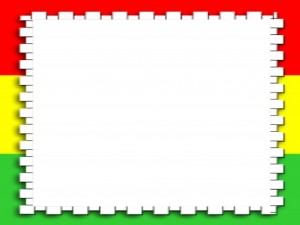 Муниципальное дошкольное образовательное учреждение «Детский сад № 45 общеразвивающего вида»СЦЕНАРИЙСПОРТИВНОГО ПРАЗДНИКАПО ПДД ДЛЯ ДЕТЕЙ ДОШКОЛЬНОГО ВОЗРАСТА«ДОРОЖНАЯ АЗБУКА» Составила: Инструктор по физической культуреЦерковная Оксана Евгеньевнаг. Петропавловск-Камчатский2017 г.СЦЕНАРИЙ СПОРТИВНОГО ПРАЗДНИКА ПО ПДД ДЛЯ ДЕТЕЙ 6-7 ЛЕТ«ДОРОЖНАЯ АЗБУКА»Задачи: Формировать навыки выполнения основных правил поведения на дороге иулице у дошкольников Обогащать словарь детей за счѐт слов светофор, пешеходный, подземный,надземный переход, светоотражающие наклейки, автокресло, жезл, тротуар. Развивать физические качества в эстафетах: силу, быстроту реакции,выносливость, ловкость. Формировать потребность в занятиях физкультурой. Воспитывать культуру безопасного поведения на улице и дорогах,дисциплинированность.Оборудование:3 маленьких обруча, 3 больших обруча красного, жѐлтого и зелѐного цвета, 27кубиков красного, жѐлтого и зелѐного цвета, 3 контейнера, 3 самоката, 3 ориентира кр., жѐлт., зелѐного цвета, 15 полосок белого и 15 полосок чѐрного цвета, воротики 9 штук, 3 руля, 15 ориентиров, кукла, машина на верѐвке, дорожные знаки, платочки разных цветов,3 сигнала светофора, жезл.Дети входят в зал под песню «Если с другом вышел в путь» и строятся в шеренгу буквой «Г».Содержание организованной деятельности:Инструктор: Здравствуйте, уважаемые зрители, гости, ребята!Мы рады видеть вас в нашем детском саду. Сегодня мы проводим спортивные состязания по правилам дорожного движения. Участвовать в соревнованиях будут три команды: «Шофѐры», «Пешеходики» и «Светофорчики».Команды приготовили девизы: «Шофѐры»: На машине целый деньЗа рулѐм сидеть не леньСвет зелѐный выбирай,Но смотри, не обгоняй.«Пешеходики»: Через улицу идѐмТолько на зелѐный светИ дорогу перейдѐм,Лишь когда машины нет.«Светофорчики»: С вами мы сразимся,Но просто не сдадимся.Будем правила движенияВыполнять без возражения.Инструктор: Спасибо командам за приветствия. Оценивать спортивные возможности и знания наших команд будет наше уважаемое жюри. Представление жюри.А сейчас мы с вами проведѐм разминку регулировщиков. На разминку становись!Дети встают врассыпную и выполняют комплекс ритмопластики с платочками подпесню «Дорожный знак»Все размялись хорошо!Праздник веселей пошѐл.Ждут нас новые задания,Непростые испытания.Звучит аудиозапись - звук машин, сигналы, скрип тормозов. Вбегает испуганный Карлсон.Карлсон: Здравствуйте, ребята, пока к вам добирался, чего только не натерпелся!Инструктор: Что же с тобой случилось?Карлсон: Я бежал через дорогу, никого не трогал, вдруг машины как выскочат, да как понесутся, свистят, бибикают.Я растерялся, испугался,Чуть под машину не попал.Пока до вас я добирался,Увидел страшный столб-Он всѐ моргалЗелѐным, жѐлтым, красным.Ох, еле убежал!Инструктор: А ты соблюдал правила дорожного движения? На какой свет светофора ты переходил дорогу?Карлсон: Ребята, я не знаю правила движения. Такого дерева с огоньками у меня на крыше нет.Инструктор: Наши дети быстрые, ловкие, смелые, умные, они знают правила дорожного движения. И тебе не мешало бы кое-что узнать. Вот послушай, ребята расскажут тебе про светофор, а также о том, можно или нет играть на дороге.1-й ребѐнок: Перейти через дорогуВам на улицах всегдаИ подскажут и помогутГоворящие цвета.2-й ребѐнок: Если свет зажѐгся красный-Значит двигаться опасно.Жѐлтый свет - предупреждение.Жди сигнала для движения.Свет зелѐный говорит:«Пешеходам путь открыт!»Карлсон: Вот это да! Сразу всѐ и не запомнишь.Инструктор: А мы сейчас всѐ закрепим в эстафетах.Эстафета «Собери светофор». 1-ый бежит до контейнера, берѐт кубик нужногоцвета, добегает до обруча, ставит кубик, бежит в конец своей команды и т. д. На команду 3 светофора.Карлсон: Я всѐ понял: в мяч на дороге не играть, дорогу переходить на зелѐный свет светофора. Я все правила дорожного движения выучил.Инструктор: Это ещѐ не все правила. А куда ты поехал на самокате?Карлсон: Ну, смешные вы: куда, куда? На улицу, на дорогу, у самоката же колѐса, как у машин. Правильно? А где же кататься на самокатах, велосипедах?Инструктор: Детям до 14 лет ездить на велосипеде по дорогам и улицам запрещено!1-й ребѐнок: Ты имеешь самокат-Так иди с ним в парк и в сад,Можно ездить по бульвару,По дорожке беговой,Но нельзя по тротуару,И нельзя по мостовой.2-й ребѐнок (держит в руках знак «велосипеду знак разрешѐн»):Вот круг окрашен в синий цвет,А в кругу - велосипед.Веселей, дружок, кати,Лишь педали ты крути.3-й ребѐнок (держит в руках знак «велосипеду путь запрещѐн»):Круг окрашен в красный цвет,А внутри - велосипед.Этот знак всем говорит:«Велосипеду путь закрыт»Карлсон: Теперь я всѐ понял, буду ездить только по специальным дорожкам.Инструктор: Давайте, ребята, покажем Карлсону, как мы умеем ездить насамокатах.Эстафета «Быстрые самокаты». Дети едут по прямой до ориентира и обратно.Инструктор: Вставайте, ребята врассыпную, немного отдохнѐм.Игра «Огни светофора». Инструктор показывает зелѐный круг на полочке – дети шагают на месте: жѐлтый круг – приседают; красный – стоят. Карлсон показывает на знак«Въезд запрещѐн».Это что ещѐ такое? Тут наверно стройка идѐт?Инструктор: Красный круг - на нѐм кирпич-Вам в пути встречается.Это значит, что машинеЕхать запрещается!А вот послушай, Карлсон, про другие знаки:1-й ребѐнок (держит в руках знак «Пешеходный переход»):Пешеход! Пешеход!Помни ты про переход!Знай, что только переходОт машин тебя спасѐт!2-й ребѐнок (держит в руках знак «Подземный переход»):Знает каждый пешеходПро подземный переход.Город он не украшает,Но машинам не мешает3-й ребѐнок (держит в руках знак «Надземный переход»):По дороге мчат машины,Лишь мелькают мимо шины.Как дорогу перейти?Нет и зебры на путиЯ не замедляю ход:Есть надземный переход!И дорогу на ходуБезопасно я пройду.Инструктор: А запомнить знаки вам помогут эстафеты о переходах.Эстафета «Кто быстрее выложит пешеходный переход». У каждого участника полоска белого или чѐрного цвета. По сигналу 1- ые бегут до ориентира, кладут полоску чѐрного цвета, передают эстафету следующему, 2- ой бежит, кладѐт полоску белого цвета и т. д.Эстафета «Подземный переход». Проползти на четвереньках под воротиками (3 штуки), обежать ориентир, обратно также.Эстафета «Передай руль». Змейкой пробежать между ориентирами, обратно по прямой, передать руль следующему.Инструктор: А сейчас ребята нам споют частушки, про разные ситуации, которые случаются на дорогах.Команда «Пешеходики» исполняет частушки:1. Про дорожное движениеВам частушки пропоѐм.И с плохого настроения,К сожалению начнѐм.2. По шоссе на самокатеГлупый Миша лихо катит.На машину налетел,Чудом он остался цел.3. Ангелина где попалоУлицу перебегала,А теперь ходить ей тяжко,С костылѐм идѐт бедняжка.4. Вова рядышком с дорогойЗахотел в футбол играть,А в итоге в гипсе ногиИ больничная кровать.5. Непослушная Кристина,Что ты лезешь под машину,Ведь у нас для пешеходовОчень много переходов.6. Не бегу через дорогу,А смотрю на светофор.Он - помощник очень строгий.Служит людям с давних пор.7. Каждый взрослый и ребѐнокВсе должны об этом знать,Надо правила движения,Безусловно, соблюдать.Инструктор: Ребята, вы знаете, что на дороге разрешается, а что запрещается?Давайте поиграем в игру.Игра «Разрешается - запрещается»1. И проспекты и бульвары-Всюду улицы полны.Проходи по тротуаруТолько с правой стороны.Тут шалить, мешать народу (запрещается)2. Быть примерным пешеходом…(разрешается)3. Если едешь ты в автобусеИ вокруг тебя народ,Не толкаясь, не зевая,Проходи скорей вперѐд.Ехать зайцем, как известно…(запрещается)4. Уступить старушке место…(разрешается)5. Всех расталкивать, кричать…(запрещается)6. А тихонечко стоять…(разрешается)7. Брать мороженое в автобус…(запрещается)8. Ну, а яблоки в пакете…(разрешается)9. В мяч играть на остановке…(запрещается)10. Пропустить маму с ребѐнком (разрешается)11. Обходить автобус сзади…(разрешается)12. Ну, а спереди, конечно…(запрещается)13. Переход при красном свете…(запрещается)14. При зелѐном даже детям…(разрешается)Инструктор: Молодцы, ребята, на все вопросы ответили правильно.Карлсон везѐт за верѐвочку машину, а в машине кукла, которая всѐ время выпадает из машины.Инструктор: Разве так надо перевозить пассажиров?Карлсон: А как их надо перевозить, почему кукла всѐ время падает?Инструктор: Есть специальные автокресла, ремни безопасности.Давайте, ребята, покажем Карлсону как нужно перевозить пассажиров.Эстафета «Перевези пассажира». Один ребѐнок - водитель перевозит пассажиров в обруче с одной стороны зала на другую.Инструктор: Есть специальные светоотражающие наклейки, браслеты, которые крепятся на одежду, велосипеды, рюкзаки и другие предметы. Свет фар попадает на такие светоотражатели, и водители хорошо их видят с безопасного расстояния даже в тѐмное время суток.1-ый ребѐнок: Наклейку всем иметь полезно,Потому что в свете фарОна засветится отлично,Словно маленький пожар.2-ой ребѐнок: Она снижает риск наездаНа ребѐнка в темноте,От автомобильной фарыОтражается везде.Инструктор: А сейчас конкурс для капитанов «Вопросы - ответы»Вызываются капитаны команд. На мягком модуле лежат вопросы, капитан берѐт вопрос, инструктор читает, капитан отвечает. Если капитан отвечает на вопрос правильно – получает зелѐный мячик, если с подсказкой команды- жѐлтый, если не знает ответа – красный.1. Как называют людей, идущих по улице?2. В каком месте нужно переходить дорогу?3. С какой стороны нужно обходить автобус, трамвай?4. Где ожидают пассажиры транспорт?5. Почему нельзя играть на дороге?6. Какие машины могут ехать на красный свет?7. Какие ещѐ помощники есть у пешеходов и водителей?8. По какой части улицы должны идти пешеход9. По какой стороне тротуара должны идти пешеходы?10. Где можно играть детям?Игра со зрителями «Передай жезл». Под песню «Зебрѐнок» зрители передают жезл друг другу. С окончанием музыки, тот, у кого жезл оказался, называет знак, на который указывает инструктор.Инструктор: Наш праздник подошѐл к концу, сегодня мы повторяли правила дорожного движения, которые важно и нужно знать каждому из нас.Держись дорожных правил строго,Не торопись, как на пожар.И помни: транспорту - дорога,А пешеходу тротуар.Жюри подводит итоги, награждает команды.Под песню «Правила дорожного движения» дети выходят из зала